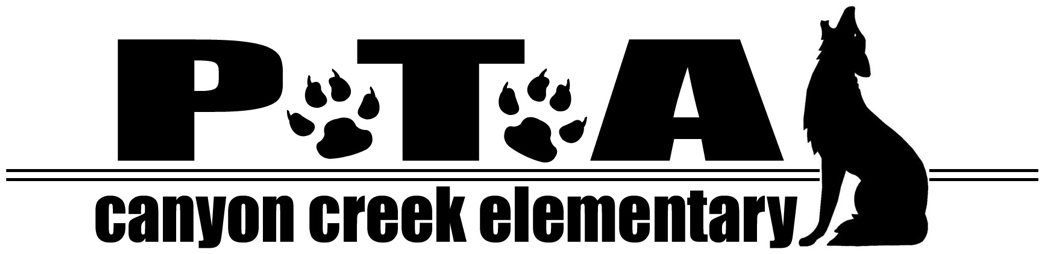 

October 2019Dear Business Owner/Manager – Canyon Creek PTA is looking for local businesses interested in sponsoring our organization to support our PTA funded programs. Our Mission: Canyon Creek PTA supports programs and activities that enhance joy and well-being of our students in a way that complements and enriches their learning environment, serves every student, facilitates open communication, and celebrates the diversity of our community and school in partnership with Canyon Creek families.Sponsor donations will be used by the Canyon Creek PTA to support many PTA funded and supported programs such as art docent program, multicultural night, STEM fair, family game night, family glow dance, back to school ice cream social, Watch D.O.G.S., popcorn Fridays, and much more! Please review our sponsorship levels below and find our Sponsorship form on the following page. Sponsorship application and payment must be received by Monday, October 21st, 2019 to be included on the banners.Platinum Sponsor ($700) Listed as sponsor on Canyon Creek PTA website with logo* & link Listed as PLATINUM sponsor in Canyon Creek PTA Newsletter Recognition on Canyon Creek PTA social media Logo* prominently displayed on Sponsor Banner displayed at PTA events through school yearLogo* displayed on Canyon Creek PTA Welcome Banner at street in front of schoolBusiness ​“​Platinum Spotlight​” ​in one issue of Canyon Creek PTA NewsletterGold Sponsor ($500)Listed as sponsor on Canyon Creek PTA website with logo* & linkListed as GOLD sponsor in Canyon Creek PTA Newsletter Recognition on Canyon Creek PTA social media Logo* displayed on Sponsor Banner at PTA events through school yearLogo* displayed on Canyon Creek PTA Welcome Banner at street in front of schoolCoyote Sponsor ($275) Listed as sponsor on Canyon Creek PTA website with logo* & linkListed as sponsor in Canyon Creek PTA Newsletter Logo* displayed on Sponsor Banner at PTA events through school year*Size and placement of logos on banner and website are based on sponsorship level.Canyon Creek PTA is recognized by the IRS as a public charity and exempt under section 501(c)(3) code. All donations are 100% tax deductible.Thank you for your consideration of our request.  Please feel free to contact Melanie McKenzie at president@canyoncreekpta.org with any questions.With appreciation,Melanie McKenzieCanyon Creek PTA President2019-2020 Sponsorship FormSponsorship application and payment must be received by 
Monday, October 21st, 2019 to be included on the banners.Sponsorship form & payment available online at: ​http://canyoncreekpta.org/Packet/Sponsorship​.   ORComplete this form and make your check payable to Canyon Creek PTA​ and send check to Canyon Creek Elementary Attn: Melanie McKenzie, 21400 35th Avenue SE Bothell, WA 98021. Organization Name:_______________________________________________________________ Address:________________________________________________________________________ City: ____________________________________ State:________________ Zip:______________ Contact person:__________________________________________________________________ Contact email: ___________________________________________________________________ Contact phone number:____________________________________________________________Website for PTA website / FB posts:__________________________________________________1. Sponsorship level (please circle one): Platinum Sponsor ($700)         Gold Sponsor ($500)       Coyote Sponsor ($275) 2. Select whether to display company name or logo (please circle one):                 Company Name                             LogoIf Company Name is selected, please write your company name exactly how you​’​d like it to appear on website, signage, etc.: _______________________________________________________________________________ If Logo is selected, please submit as hi​-​resolution image via email to sponsorship@canyoncreekpta.org.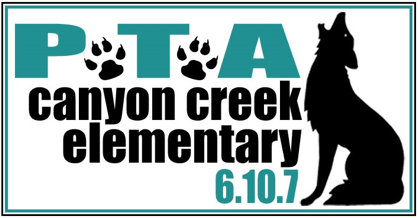 